Lesson 4: Situaciones acerca de la multiplicación de fraccionesStandards AlignmentsTeacher-facing Learning GoalsRepresent and solve problems involving multiplication of a unit fraction and a non-unit fraction.Student-facing Learning GoalsResolvamos problemas acerca de la multiplicación de fracciones unitarias.Lesson PurposeThe purpose of this lesson is for students to represent the product of a unit fraction and a non-unit fraction with a diagram.In previous lessons, students used a diagram to visualize quantities, write a multiplication expression, and find the value of the product. This lesson uses the context of a park to encourage students to use an area diagram. After using the diagram to create an expression in the first activity, students work in the other direction in the second activity, finding which part of the park is represented by different expressions. Throughout the lesson, students observe that the methods that helped them find products of unit fractions also work when one of those fractions is not a unit fraction. Because these problems are in context, the area diagrams do not have the side lengths labeled. This means that students are finding the fraction of the park, rather than the area of a given section. Although this difference is small, it is helpful for teachers to be consistent about the difference in what the diagram represents when it does not have labeled side lengths.Access for: Students with DisabilitiesAction and Expression (Activity 2) English LearnersMLR8 (Activity 1)Instructional RoutinesNumber Talk (Warm-up)Lesson TimelineTeacher Reflection QuestionIf you were to teach this lesson over again, what activity would you redo? How would your proposed changes support student learning?Cool-down(to be completed at the end of the lesson)  5minÁrea del parqueStandards AlignmentsStudent-facing Task StatementEste es un diagrama de un parque.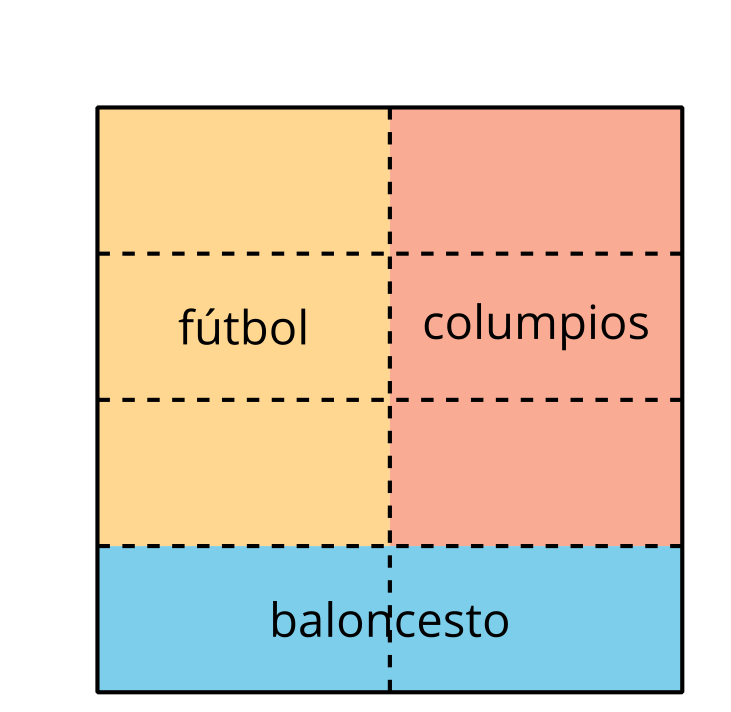 Escribe una expresión de multiplicación que represente la fracción del parque que se usa para fútbol.¿Cuánto del parque entero se usará para fútbol?Student Responses or Addressing5.NF.B.4.aBuilding Towards5.NF.B.4.bWarm-up10 minActivity 120 minActivity 215 minLesson Synthesis10 minCool-down5 minAddressing5.NF.B.4.a